PENERAPAN MODEL PEMBELAJARAN PROBLEM BASED LEARNING UNTUK MENINGKATKAN KEMAMPUAN PEMECAHAN MASALAH DAN KOMUNIKASI MATEMATIS SERTA SELF EFFICACY SISWA SMPARTIKELOleh :ATI ADI YANTINPM. 148060036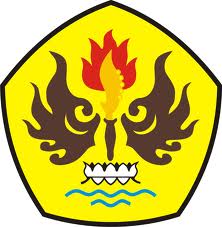 PROGRAM MAGISTER PENDIDIKAN MATEMATIKAFAKULTAS PASCA SARJANAUNIVERSITAS PASUNDANBANDUNG2016Penerapan Model Pembelajaran Problem Based Learning  Untuk Meningkatkan Kemampuan Pemecahan Masalah Matematis, Kemampuan Komunikasi Matematis, Dan Self Efficacy Siswa SMPOleh : Ati Adi YantiSMP Pustek Serpong Tang-Sel  e-mail : adiyantiati@gmail.comAbstrak: Kemampuan pemecahan masalah dan komunikasi matematis adalah suatu pencapaian kurikulum yang harus dikuasai oleh siswa dalam pembelajaran matematika serta rendahnya self efficacy. Oleh karena itu, dibutuhkan suatu alternatif model yang lain untuk meningkatkan kemampuan  tersebut kepada siswa, salah satu model yang dapat meningkatkan kemampuan tersebut adalah model pembelajaran  problem based learning. Adapun tujuan dari penelitian ini adalah untuk mengetahui apakah terdapat peningkatan kemampuan pemecahan masalah matematis, komunikasi matematis, serta self efficacy siswa yang memperoleh pembelajaran dengan model  problem based learning dengan siswa yang memperoleh pembelajaran konvensional. Penelitian ini menggunakan metode campuran (mixed method) tipe embedeed dengan desain penelitian yaitu desaian kuasi eksperimen, dimana subjek tidak dikelompokan secara acak. Sampel dalam penelitian ini adalah siswa kelas IX SMP Pustek Serpong tahun pelajaran 2015/2016. Instrumen pengumpulan data dalam penelitian ini berupa soal tes kemampuan pemecahan masalah dan komunikasi matematis, angket self efficacy, lembar observasi, serta pedoman wawancara. Hasil penelitian menunjukkan bahwa : 1) terdapat peningkatan kemampuan pemecahan masalah matematis siswa yang menggunakan pembelajaran model problem based learning lebih baik dari pada siswa yang menggunakan pembelajaran konvensional; 2) terdapat peningkatan kemampuan komunikasi matematis siswa yang menggunakan pembelajaran  model  problem based learning lebih baik dari pada siswa yang menggunkan pembelajaran konvensional; 3) self efficacy siswa yang mengikuti pembelajaran dengan model problem based learning lebih baik dari pada siswa yang menggunakan pembelajaran konvensional; 3) terdapat hubungan yang signifikan antara kemampuan pemecahan masalah, komunikasi matematis, serta self efficacy siswaKata kunci: medel problem based learning, kemampuan pemecahan masalah, kemampuan kominikasi matematis, self efficacyAbstract : Problem solving and communication mathematical ability is a curriculum required by the students to achieve. Therefore, an alternative method of learning is need that can improve those abilities, one of them is guided problem based learning. The purpose of this study was to increase their mathematical problem-solving, communication ability, and self efficacy  who received guided problem based learning and convensional approach. This research is a mixed method type with embedded design shaped pretest posttest control group design. The sample is SMP Pustek Serpong grade IX students in 2015/2016 academic year. Instrument used in this research are ability test of mathematical problem solving and comunication, self efficacy questionnaire with likert scale, observation sheets, and interview sheets. Based on data analysis we conclude that 1) increase mathematical problem solving ability of students with guided problem based learning  is better than students with convensional approach; 2) increase mathematical communication ability of students with guided problem based learning  is better than students with convensional approach; 3) self effikasi of students with guided discovery learning  is better than students with convensional approach.keywords: method of problem based learning, mathematical problem solving, mathematical communication, self efficacyPENDAHULUAN Dalam pembelajaran matematika diharapkan adanya suatu kompetensi yang dapat mengembangkan kemampuan penalaran, kemampuan koneksi, kemampuan pemecahan masalah, kemampuan komunikasi matematis, dan kemampuan representasi. Dengan tidak mengabaikan kemampuan yang lain, kemampuan pemecahan masalah dan komunikasi matematis merupakan kemampuan matematika yang harus dimiliki siswa sekolah menengah dalam pencapaian kurikulum. Kedua kemampuan matematika ini sangat diperlukan siswa dalam mengembangkan keterampilan matematis. NCTM (2000) mengemukakan bahwa pemecahan masalah merupakan proses menerapkan pengetahuan yang telah diperoleh sebelumnya pada situasi yang baru dan berbeda. Selain itu NCTM juga mengungkapkan tujuan pengajaran pemecahan masalah secara umun yaitu untuk (1) membangun pengetahuan matematika yang baru, (2) memecahkan masalah yang muncul dalam matematika dan  konteks-konteks lainnya, (3) menerapkan dan menyesuaikan bermacam strategi yang sesuai untuk memecahkan permasalahan dan (4) memantau dan merefleksikan proses dari pemecahan masalah matematika.Selain kemampuan pemecahan masalah matematis, komunikasi matematis juga perlu dikembangkan, sedikitnya ada dua alasan penting mengapa komunikasi dalam pembelajaran matematika perlu ditumbuhkembangkan di sekolah, pertama adalah matematika tidak hanya sekedar alat bantu untuk menyelesaikan masalah atau mengambil keputusan tetapi matematika juga sebagai alat untuk mengkomunikasikan berbagai ide dengan jelas, tepat dan ringkas; kedua adalah sebagai aktivitas sosial dalam pembelajaran matematika di sekolah, matematika juga sebagai wahana interaksi antarsiswa dan juga sebagai sarana komunikasi guru dan siswa. Selain kemampuan komunikasi dan pemecahan masalah matematis, self-efficacy juga merupakan bagian penting dalam belajar matematika. Badura (dalam prabawanto, 2013: 3) menyatakan bahwa orang dengan self-efficacy lebih tinggi mempunyai komitmen lebih tinggi, mempunyai komitmen lebih kuat terhadap tujuannya daripada orang yang self-efficacy lebih rendah. Self-efficacy matematis siswa lebih tinggi akan lebih tekun ketika dihadapkan pada masalah matematis sulit  dan lebih akurat dalam melakukan kompetensi matematis  dibandingkan dengan self-efficacy rendah, disamping itu dinyatakan pula bahwa self-efficacy matematis merupakan predictor yang lebih kuat terhadap kemampuan matematis  disbanding dengan kecamasan matematis ( math anaxiety) atau pengalaman matematis sebelumnya.Berdasarkan pengamatan umum di sekolah SMP PUSTEK Serpong pada siswa-siswi kelas IX, terdapat suatu masalah dimana mereka cenderung menghindari belajar pemecahan masalah terutama yang berkaitan dengan soal-soal cerita. Ketika disajikan masalah matematika seperti ini, seringkali siswa mengeluh terlebih dahulu sebelum mereka mencobanya dan menghindarinya, ini disebabkan pula karena pemahamam matematis siswa terhadap mata pelajaran matematika sangat kurang,  siswa lebih sering memilih soal objektif  atau soal-soal yang telah dijelaskan oleh guru sebelumnya dan meninggalkan soal pemecahan masalah karena dianggap sulit.Setelah dilakukan wawancara singkat dengan beberapa siswa, dapat disimpulkan mengenai sulitnya mereka dalam mengerjakan soal terutama soal-soal pemecahan masalah dikarenakan kemampuan komunikasi  dan keterampilan dalam memecahkan masalah masih kurang serta siswa belum terbiasa menggunakan soal-soal jenis ini di jenjang belajar sebelumnya. Ini juga dibuktikan dengan hasil rata-rata nilai ujian akhir semester ganjil tahun pelajaran 2014/2015  kelas IX hanya mencapai rata-rata 46,35 dan hanya 35% siswa yang tuntas belajar dengan Kriteria Ketuntasan Minimal (KKM) yang ditetapkan sekolah tersebut untuk mata pelajaran matematika adalah 75. Soal-soal pada ulangan semester tersebut berupa soal uraian yang berbentuk soal pemecahan masalah.Berikut ini adalah tabel perolehan rata-rata nilai ujian akhir semester siswa tiga tahun terakhir.Tabel 1Rata-rata Nilai Ujian Akhir Matematika Kelas IXSumber: Guru Mata Pelajaran Kelas IX SMP PUSTEK Dari hasil ini fakta  menunjukan bahwa peserta didik mengalami kesulitan dalam menyelesaikan soal pemecahan masalah. Salah satu pemecahannya diperlukan suatu proses pembelajaran matematika yang membantu siswa dalam mengembangkan dan meningkatkan kopetensi mereka, proses pembelajaran harus berpusat pada siswa, siswa harus mengalami dan mengkonstruksi sendiri ilmu pengetahuan, sehingga proses pembelajaran akan lebih bermakna.Oleh karena itu dibutuhkan pendekatan atau model pembelajaran yang dapat meningkatkan partisipasi siswa dalam proses pembelajaran sehingga diharapkan siswa tersebut tidak hanya memiliki pengetahuan saja tetapi mempunyai kemandirian, mampu memunculkan gagasan, idea kreatif, dan mampu menghadapi tantangan dan mengatasinya dan tentunya cakap dalam komunikasi dan pemecahan masalah matematik serta memiliki self-eficacy yang tinggi.Salah satu alternatif pembelajaran yang memungkinkan dapat meningkatkan kemampuan komunikasi dan pemecahan masalah matematik serta meningkatkan self-eficacy  adalah strategi pembelajaran PBL. Selcuk (2010: 711) strategi pembelajaran PBL merupakan strategi pembelajaran yang dapat mendorong siswa untuk aktif dan menjadi percaya diri dalam pembelajaran. Strategi pembelajaran PBL dapat mendorong siswa lebih aktif sehingga dapat meningkatkan kemampuan komunikasi matematika dan pemecahan masalah matematika siswa.Strategi pembelajaran PBL memiliki keunggulan yaitu dalam pembelajarannya melatih siswa untuk dapat berpikir logis dan berpikir rasional dalam memecahkan 3 suatu masalah. Karakteristik dalam pembelajaran PBL yaitu: (1) pembelajaran bersifat student centered, (2) pembelajaran pada kelompok-kelompok kecil, (3) guru berperan sebagai fasilitator dan moderator, (4) masalah menjadi fokus, (5) informasi-informasi baru diperoleh dari belajar mandiri (self directed learning). Keunggulan PBL yaitu pembelajaran berpusat pada siswa dan guru berperan sebagai fasilitator.Berdasarkan pemaparan pembelajaran PBL yang erat sekali kaitannya dengan aktivitas pemecahan masalah dan komunikasi matematika serta self-efficacy siswa, peneliti melakukan sebuah penelitian mengenai penerapan model problem based learning (PBL) untuk meningkatkan kemampuan pemecahan masalah dan komunikasi matematis  serta self-efficacy siswa.METODE PENELITIAN Dalam penelitian ini penulis menggunakan metode campuran (mixed method) tipe embedeed dengan desain penelitian yaitu desaian kuasi eksperimen, dimana subjek tidak dikelompokan secara acak. Adapun sampel dalam penelitian ini adalah siswa kelas IX SMP Pustek Serpong tahun pelajaran 2015/2016 yang diambil dua kelas. Instrumen dalam penenlitian ini berupa soal tes kemampuan pemecahan masalah dan kemampuan komunikasi matematis, angket self-efficacy, lembar observasi, dan pedoman wawancara. Uji coba instrumen, diuji validitas, reliabilitas, indek kesukaran dan daya pembeda dengan bantuan Microsoft Office Excel 2010 dan Program SPPS 21.0. Pengujian statistik dengan menggunakan uji-t yang sebelumnya diuji normalitas, uji homogenitas, dan uji perbedaan dua rerata pada taraf signifikan 0,05. Peningkatan kemampuan matematis yang terjadi sebelum dan sesudah pembelajaran dihitung dengan menggunakan gain ternormalisasi yang dikembangkan oleh Hake (dalam Fadliani, 2015), sebagai berikut: Gain ternormalisasi ( g)  = HASIL PENELITIAN DAN PEMBAHASANHasil penelitian untuk kemampuan pemecahan masalah dan komunikasi matematis siswa secara deskriptif dapat dilihat pada tabel berikut.Tabel. 2Data Deskriptif Skor Kemampuan Pemecahan Masalah dan Komunikasi Matematis SiswaBerdasarkan data deskripsi di atas, berikut ini akan diuraikan analisis data dan  interpretasi data hasil penelitian yang meliputi : kemampuan pemecahan masalah matematis, kemampuan komunikasi matematis,  self efficacy siswa, dan model pembelajaran problem based larning.1.  Kemampuan Pemecahan Masalah Matematis SiswaUntuk mengetahui apakah peningkatan kemampuan pemecahan masalah matematis dengan menggunakan model pembelajaran problem based larning dalam pembelajaran lebih baik daripada pembelajaran menggunakan pembelajaran konvensional, perlu dilakukan uji-t dengan menggunakan SPSS 21.0. Sebelum melakukan uji-t terlebih dahulu dilakukan uji normalitas dan uji homogenitas, namun untuk melihat peningkatan kemampuan pemecahan masalah yang dicapai siswa digunakan rumus gain ternormalisasi. Hasil analisis data dapat dijelaskan pada uraian berikut :A.  Analisis Hasil PretesHasil uji normalitas skor pretes kelompok siswa kelas eksperimen dan kelas kontrol pada kemampuan pemecahan masalah matematis, disajikan pada tabel berikut:Tabel. 3Hasil Uji Normalitas Skor Pretes Kemampuan Pemecahan Masalah Matematis Sumber: Output Perhitungan menggunakan SPSS 21Dari tabel 4.2 di atas terlihat bahwa skor kemampuan pemecahan masalah matematis siswa kelas eksperimen  nilai Sig. > α (α = 0,05)  yaitu 0,144 sehingga H0 diterima, hal ini menunjukan bahwa data skor pretes kemampuan pemecahan masalah matematis siswa kelas eksperimen berasal dari distribusi normal. Sedangkan siswa kelas kontrol, memiliki nilai Sig. < α (α = 0,05) yaitu 0,039 sehingga H0 ditolak. Hal ini menunjukkan bahwa data skor pretes kemampuan pemecahan masalah matematis siswa kelas kontrol berasal dari distribusi tidak normal, sehingga tidak perlu dilakukan uji homogenitas skor pretes kedua kelas.Untuk mengetahui ada atau tidak adanya perbedaan yang signifikan antara kemampuan awal kelompok siswa kelas eksperimen dan kelas kontrol, dilakukan uji perbedaan rataan skor pretes dengan menggunakan uji statistik non-parametrik dalam hal ini menggunakan uji Mann-Whitney dengan taraf signifikan α = 0,05, karena kedua data tidak berdistribusi normal. Hasil uji statistik non-parametrik menggunakan uji Mann-Whitney pada kemampuan pemecahan masalah matematis diperlihatkan pada tabel berikut:Tabel. 4Data Hasil Uji Mann-Whitney Rataan Skor PretesKemampuan Pemecahan Masalah MatematisSumber: Output Perhitungan menggunakan SPSS 21Dari hasil uji Mann Whitney U di atas, didapat nilai p-value atau Sig.(2-tailed) > α (α = 0,05). Hal ini menunjukkan bahwa H0 diterima, artinya rataan skor pretes kemampuan pemecahan masalah matematis siswa yang mengunakan pembelajaran problem based learning sama dengan rataan skor pretes kemampuan pemecahan masalah matematis siswa yang mengunakan pembelajaran konvensional.Sehingga dapat dikatakan tidak terdapat perbedaan yang signifikan antara skor pretes pemecahan masalah matematis siswa yang mendapat pembelajaran problem based learning dan konvensional. Dengan demikian, sebelum perlakuan diberikan, siswa pada kedua kelas memiliki kemampuan yang setara pada aspek kemampuan pemecahan masalah matematis.B.  Analisis Hasil Gain TernormalisasiUntuk menguji normalitas skor gain ternormalisasi kemampuan pemecahan masalah matematis dari kelompok siswa kelas eksperimen dan kelas kontrol digunakan uji Shapiro-Wilk dengan bantuan program SPSS 21.0 pada taraf signifikansi α = 0,05. Tabel. 5Hasil Uji Normalitas Skor Gain  ternormalisasiKemampuan Pemecahan MasalahDari tabel 5  di atas terlihat bahwa data N-gain kemampuan pemecahan masalah matematis siswa, baik siswa kelas eksperimen dan kontrol memiliki nilai Sig. > α (α = 0,05) sehingga H0 diterima. Hal ini menunjukkan bahwa data N-gain kemampuan pemecahan masalah matematis siswa kelas eksperimen dan kelas kontrol secara keseluruhan berasal dari distribusi normal, sehingga perlu dilakukan uji homogenitas data kedua kelas.Hasil perhitungan uji homogenitas disajikan pada tabel berikut.Tabel 6Homogenitas Ngain Kemampuan Pemecahan Masalah Matematis Sumber: Output Perhitungan menggunakan SPSS 21Dari tabel 6 di atas terlihat bahwa data N-gain kemampuan pemecahan masalah matematis siswa, memiliki nilai Sig. > α (α = 0,05) sehingga H0 diterima. Hal ini menunjukkan bahwa data N-gain kemampuan pemecahan masalah matematis siswa memiliki varians yang homogen.Uji independent sample t-test digunakan untuk menguji kesamaan rata-rata data N-gain kemampuan pemecahan masalah matematis kelas eksperimen dan kontrol. Hal ini dikarenakan asumsi kenormalan dan homogenitas telah terpenuhi. Berikut hasil uji statistik pada taraf signifikansi α = 0,05.Tabel 7Hasil Uji t N-gain Kemampuan Pemecahan Masalah MatematisSumber: Output Perhitungan menggunakan SPSS 21Berdasarkan tabel 7 di atas, untuk data N-gain terlihat bahwa nilai sig (2-tailed)nya 0,003 < 0,05 maka H0 ditolak, artinya rataan skor N-gain kemampuan pemecahan masalah matematis siswa yang memperoleh pembelajaran problem based learning lebih baik daripada rataan N-gain kemampuan pemecahan masalah matematis siswa yang memperoleh pembelajaran konvensional. Hal ini menunjukkan bahwa peningkatan kemampuan pemecahan masalah matematis siswa yang memperoleh pembelajaran problem based learning secara signifikan lebih baik daripada siswa yang memperoleh pembelajaran konvensional.Dari uraian hasil uji statistik di atas, diperoleh bahwa skor rata-rata pretes kemampuan pemecahan masalah untuk kelompok siswa yang menggunakan model problem based learning dalam pembelajaran matematika lebih tinggi dibandingkan dengan kelompok siswa yang menggunakan pembelajaran konvensional. Dilihat dari kedua rata-rata pretes tersebut, dapat dikatakan bahwa siswa dari kedua kelas tersebut memiliki kemampuan awal yang tidak jauh berbeda untuk kemampuan pemecahan masalah matematis sebelum perlakuan proses pembelajaran dilakukan. Temuan lain diperoleh dari hasil skor rata-rata gain  ternormalisasi, kelompok siswa yang menggunakan model problem based learning pembelajaran matematika lebih tinggi dibandingkan dengan kelompok siswa yang menggunakan pembelajaran konvensional. Peningkatan kemampuan pemecahan masalah matematis dapat dihitung menggunakan gain ternormalisasi yang diolah dari skor pretes dan gain  ternormalisasi, dimana kelompok siswa yang menggunakan model problem based learning dalam pembelajaran lebih tinggi dibandingkan dengan kelompok siswa yang menggunakan pembelajaran konvensional. Hal ini disebabkan karena dalam model problem based learning siswa didorong untuk belajar berpikir sendiri, menganalisis sendiri sehingga bisa menemukan konsep dan menyelesaikan suatu masalah melalui bahan ajar yang telah disediakan guru. Dengan membiasakan siswa dalam kegiatan pemecahan masalah, diharapkan kemampuan siswa dalam menyelesaikan berbagai masalah akan meningkat. Hal ini sesuai dengan pernyataan menurut lalah (2011) kemampuan pemecahan masalah siswa yang dalam pembelajarannya menggunakan model PBL meningkat dan lebih baik daripada siswa yang dalam pembelajarannya menggunakan pembelajaran konvensional, ini terlihat dari pembelajaran PBL yang menuntut siswa lebih aktif daripada guru.2.  Peningkatan Kemampuan Komunikasi MatematisUntuk mengetahui apakah peningkatan kemampuan komunikasi matematis dengan menggunakan model problem based learning dalam pembelajaran lebih baik daripada yang menggunakan pembelajaran konvensional, perlu dilakukan uji-t dengan menggunakan SPSS 21.0. Sebelum melakukan uji-t terlebih dahulu dilakukan uji normalitas dan uji homogenitas, namun untuk melihat peningkatan kemampuan komunikasi yang dicapai siswa digunakan rumus gain ternormalisasi. Hasil analisis data dapat dijelaskan pada uraian berikut :A.  Analisis Hasil PretesUntuk menguji normalitas skor pretes kemampuan komunikasi matematis dari kelompok siswa kelas eksperimen dan kelas kontrol digunakan uji Shapiro-Wilk dengan bantuan program SPSS 21.0 pada taraf signifikansi α = 0,05. kelas kontrol pada kemampuan komunikasi matematis, disajikan pada tabel berikut:Tabel. 8Hasil Uji Normalitas Skor PretesKemampuan Komunikasi MatematisBerdasarkan hasil tabel 8 terlihat bahwa skor kemampuan komunikasi matematis siswa kelas eksperimen dan kontrol  nilai Sig. < α (α = 0,05) yaitu 0,039 sehingga H0 ditolak. Hal ini menunjukkan bahwa data skor pretes komunikasi masalah matematis siswa kelas eksperimen dan kontrol berasal dari distribusi tidak normal, sehingga tidak perlu dilakukan uji homogenitas skor pretes kedua kelas.Untuk mengetahui ada atau tidak adanya perbedaan yang signifikan antara kemampuan awal kelompok siswa kelas eksperimen dan kelas kontrol, dilakukan uji perbedaan rataan skor pretes dengan menggunakan uji statistik non-parametrik dalam hal ini menggunakan uji Mann-Whitney dengan taraf signifikan α = 0,05, karena kedua data tidak berdistribusi normal. kemampuan komunikasi matematis diperlihatkan pada tabel berikut:Tabel. 9Data Hasil Uji Mann-Whitney Rataan Skor PretesKemampuan Komunikasi MatematisPada tabel. 9 di atas terlihat bahwa nilai Asymp.Sig. (2-tailed) = 0,000 > α. Ini artinya hipotesis nol (Ho) di terima dan menunjukkan tidak terdapat perbedaan kemampuan komunikasi matematis antara kedua kelas tersebut.B.  Analisis Hasil Gain  ternormalisasi Untuk menguji normalitas skor gain  ternormalisasi kemampuan komunikasi matematis dari kelompok siswa kelas eksperimen dan kelas kontrol digunakan uji Shapiro-Wilk dengan bantuan program SPSS 21.0 pada taraf signifikansi α = 0,05.  Hasil uji normalitas skor gain  ternormalisasi kelompok siswa kelas eksperimen dan kelas kontrol pada kemampuan komunikasi matematis, disajikan pada tabel berikut: Tabel. 10Hasil Uji Normalitas Skor Gain  ternormalisasiKemampuan Komunikasi MatematisSumber: Output Perhitungan menggunakan SPSS 21Dari tabel. 10  di atas dapat dilihat bahwa nilai signifikansi kedua kelas > 0.05 yang berarti bahwa data kemampuan komunikasi kedua kelas tersebut berdistribusi normal. Selanjutnya untuk menguji homogenitas varians skor gain  ternormalisasi kemampuan komunikasi matematis kelompok siswa kelas eksperimen dan kelas kontrol digunakan uji Levene statistic dengan bantuan SPSS 21.0 pada taraf signifikansi α = 0,05. Hasil uji homogenitas skor gain  ternormalisasi kemampuan komunikasi matematis, disajikan pada tabel berikut:Tabel. 11Hasil Uji Homogenitas Skor Gain  ternormalisasiKemampuan Komunikasi MatematisSumber: Output Perhitungan menggunakan SPSS 21Dari tabel.11 di atas terlihat bahwa data N-gain kemampuan komunikasi matematis siswa, memiliki nilai Sig. > α (α = 0,05) sehingga H0 diterima. Hal ini menunjukkan bahwa data N-gain kemampuan komunikasi matematis siswa memiliki varians yang homogen. Selanjutnya uji independent sample t-test digunakan untuk menguji kesamaan rata-rata data N-gain kemampuan pemecahan masalah matematis kelas eksperimen dan kontrol. Hal ini dikarenakan asumsi kenormalan dan homogenitas telah terpenuhi. Berikut hasil uji statistik pada taraf signifikansi α = 0,05. Hasil uji perbedaan rataan skor gain  ternormalisasi pada kemampuan komunikasi matematis, disajikan pada tabel berikut:Tabel. 12Hasil Uji Perbedaan Rataan Skor Gain  ternormalisasiSumber: Output Perhitungan menggunakan SPSS 21Berdasarkan tabel 12 di atas, untuk data N-gain terlihat bahwa nilai sig (2-tailed)nya 0,028 < 0,05 maka H0 ditolak, artinya rataan skor N-gain komunikasi masalah matematis siswa yang memperoleh pembelajaran problem based learning lebih baik daripada rataan N-gain kemampuan komunikasi matematis siswa yang memperoleh pembelajaran konvensional. Hal ini menunjukkan bahwa peningkatan kemampuan komunikasi matematis siswa yang memperoleh pembelajaran problem based learning secara signifikan lebih baik daripada siswa yang memperoleh pembelajaran konvensional.Dari hasil analisis data yang telah diuraikan di atas, diperoleh bahwa skor rata-rata pretes kemampuan komunikasi matematis untuk kelompok siswa yang menggunakan model pembelajaran problem based larning dalam pembelajaran matematika lebih tinggi dibandingkan dengan kelompok siswa yang menggunakan pembelajaran konvensional. Hal ini berarti sebelum diberikan perlakuan proses pembelajaran antara kelompok siswa yang menggunakan pembelajaran problem based larning dengan yang menggunakan pembelajaran konvensional dalam  pembelajaran matematika memiliki kemampuan awal yang tidak jauh berbeda.  Di samping itu hasil perolehan skor rata-rata gain  ternormalisasi untuk kelompok siswa yang menggunakan pembelajaran problem based larning dalam pembelajaran matematika lebih tinggi dibandingkan dengan kelompok siswa yang menggunakan pembelajaaran konvensional. Untuk melihat perbedaan peningkatan kemampuan komunikasi matematis digunakan data rata-rata skor gain ternormalisasi, dimana kelompok siswa yang menggunakan pembelajaran problem based larning lebih tinggi dibandingkan dengan kelompok siswa yang menggunakan pembelajaran konvensional. Data ini mengindikasikan bahwa pembelajaranmenggunakan model problem based larning dapat meningkatkan kemampuan komunikasi matematis. Hal ini disebabkan karena dalam pembelajaran problem based larning untuk menyajikan masalah kontekstual sehingga merangsang siswa untuk belajar,dengan demikian, dalam pembelajaran ini siswa dilatih untuk menuangkan gagasan atau ide secara lisan dan tulisan, menggunakan penalarannya untuk memecahkan masalah dan merangkum permasalahan menjadi suatu konsep dengan Bahasa matematis yang logis Catarina Dkk (2015). Dengan demikian kemampuan komunikasi matematis yang dimiliki siswa diharapkan siswa mampu menyatakan, menjelaskan, dan menggambarkan suatu konsep atau permasalahan sehingga membawa siswa pada pemahaman yang mendalam mengenai matematika. 3.  Analisis self efficacy SiswaData self efficacy siswa pada kelas eksperimen dan kelas kontrol diperoleh dari hasil angket yang diberikan setelah proses pembelajaran berakhir, dengan tujuan untuk mengetahui self efficacy siswa terhadap proses pembelajaran matematika. Skor self efficacy siswa sebelumnya diubah terlebih dahulu menjadi data interval melalui method successive interval (MSI). Angket Self efficacy terdiri dari 38 pernyataan yang terdiri dari 19 pertanyaan positif dan 19 pertanyaan negatif. Hasil penskoran skala Self efficacy siswa kelas eksperimen dan kontrol selengkapnya dapat dilihat pada lampiran C.5. Berikut ini merupakan deskripsi skor Self efficacy siswa pada kelas eksperimen dan kelas kontrol.Tabel 13Statistik Deskripsi Skor Self efficacyBerdasarkan tabel 13 terlihat bahwa skor maksimum Self efficacy matematis siswa yang memperoleh pembeajaran problem Based learning adalah 183 dan skor minimum yang diperoleh adalah 38. Sementara skor maksimum yang diperoleh siswa kelas konvensional adalah 167 dan skor minimumnya 38. Terlihat bahwa rataan Self efficacy siswa tidak jauh berbeda. Untuk kelas eksperimen adalah 104.56 dan untuk kelas kontrol 89.94. Untuk mengetahui apakah Self efficacy siswa kelas eksperimen lebih baik dari kelas kontrol dilakukan uji rataan skor Self efficacy. Untuk menguji hipotesis tersebut dalam penelitian ini digunakan uji kesamaan dua rata-rata. Uji kesamaan dua rata-rata berupa uji t digunakan apabila data skor Self efficacy pada kedua kelas memenuhi asumsi kenormalan dan homogen. Apabila asumsi kenormalan tidak terpenuhi, digunakan uji Mann-Whitney dan apabila asumsi homogen tidak terpenuhi digunakan uji t’. Uji statistik tersebut akan diuraikan sebagai berikut.Hasil uji normalitas skor kemandirian belajar siswa kelas eksperimen dan kelas kontrol disajikan pada tabel berikut: Tabel. 14Hasil Uji Normalitas Skor self efficacyTests of NormalityPada tabel.14 di atas terlihat bahwa nilai signifikan untuk kelas eksperimen dan kelas kontrol memiliki nilai Sig. > α (α = 0,05) sehingga H0 diterima. Hal ini menunjukkan bahwa skor angket Self efficacy setelah pembelajaran berasal dari populasi yang berdistribusi normal, sehingga perlu dilakukan uji homogenitas skor Self efficacy kedua kelas.Hasil uji homogenitas skor Self efficacy, disajikan pada tabel berikut:Tabel. 15Hasil Uji Homogenitas Skor self efficacyTest of Homogeneity of Variances	           Kemandirian 	Pada tabel.15 di atas tersebut diketahui bahwa secara statistik varians data kedua kelas homogen. Hal ini disebabkan syarat Ho diterima telah terpenuhiHasil uji perbedaan rataan skor Self efficacy, disajikan pada tabel berikut:Tabel.16Uji Perbedaan Rataan Skor Self efficacy SiswaSumber: Output Perhitungan menggunakan SPSS 21Dari hasil uji t pada tabel 16 di atas, diperoleh nilai signifikansi sebesar 0,413. Uji perbedan dua rataan yang digunakan adalah uji satu pihak sehingga nilai Sig yang didapat akan dibagi dua terlebih dahulu kemudian baru dibandingkan. Karena >α (α = 0,05) maka H0 diterima, artinya siswa kelas eksperimen secara signifikan tidak memiliki Self efficacy matematis yang lebih baik dibandingkan kelas kontrol.Berdasarkan hasil analisis data yang telah diuraikan di atas menunjukkan bahwa tidak terdapat perbedaan Self efficacy kelompok siswa yang menggunakan model problem based learning dengan kelompok siswa yang menggunakan  pembelajaran konvensional, hal ini mengindikasikan bahwa penggunaan model problem based learning dalam pembelajaran matematika memberikan tidak begitu berpengaruh positif terhadap Self efficacy siswa. Hal ini dapat dilihat pada dimensi generality, dimana kebanyakan siswa menunjukan ketidakpercayaan diri mereka, pada pertanyaan “saya berani mengerjakan soal di depankelas” rata-rata siswa menjawab STS, kebanyakan siswa ragu-ragu dan takut untuk mengerjakan soal di depan kelas. Hal ini sejalan dengan pendapat Badura (dalam Habibie, 2015:40) Persepsi Self-Efficacy dapat dibentuk dengan menginterprestasi informasi dari empat sumber, salah satunya yaitu indeks psikologi, dimana status fisik dan emosi akan mempengaruhi kemampuan seseorang. Emosi yang tinggi seperti kecemasan akan matematika akan merubah kepercayaan diri seseorang tentang kemampuannya. Tinggi rendahnya Self Efficacy berkombinasi dengan lingkungan yang responsif dan tidak responsif untuk menghasilkan empat variabel yang paling bisa diprediksi, yaitu sebagai berikut: (a)  bila Self Efficacy tinggi dan lingkungan responsif, hasil yang paling bisa diperkirakan adalah kesuksesan; (b) bila Self Efficacy rendah dan lingkungan responsif, manusia dapat menjadi depresi saat mereka mengamati orang lain berhasil menyelesaikan tugas-tugas yang menurut mereka sulit; (c) bila Self Efficacy tinggi bertemu dengan situasi lingkungan yang tidak responsif, manusia biasanya akan berusaha mengubah lingkungan misalnya melakukan protes, aktivisme sosial; (d) bila Self Efficacy rendah berkombinasi dengan lingkungan yang tidak responsif, manusia akan melakukan apati, cenderung menyerah dan pada akhirnya merasa tidak berdaya (Bandura : 2006).4. Hubungan Antara Kemampuan Pemecahan Masalah Dan Untuk mengetahui seberapa besar hubungan antara variabel, perhitungan analisis korelasi menggunakan korelasi Pearson  jika kedua data berdistribusi normal, dan menggunakan korelasi Rank-Spearman jika salah satu data tidak normal. Rangkuman hasil perhitungan analisis korelasi dengan pengoperasikan program SPSS 21 disajikan dalam tabel sebagai berikut:Tabel 17Korelasi antar Variabel Sumber: Output Perhitungan menggunakan SPSS 21Dari hasil analisis perhitungan korelasi ditemukan bahwa terdapat pengaruh yang signifikan antara kemampuan pemecahan masalah matematis, komunikasi matematis, serta self efficacy siswa, diperoleh bahwa koefisien antara kemampuan pemecahan masalah dan komunikasi matematis menunjukkan tanda positif. Hal ini menunjukkan bahwa ada hubungan searah antar kedua kemampuan yang diuji,  artinya jika kemampuan pemecahan masalah meningkat, akan diikuti oleh meningkatnya kemampuan komunikasi matematis.Temuan lain dari hasil observasi yang dilakukan oleh observer mengatakan bahwa aktivitas proses pembelajaran yang dilakukan oleh guru dan siswa tergolong sangat baik dan sangat aktif. Juga hasil wawancara yang dilakukan terhadap 9 orang siswa, pada umumnya mereka merasa senang dan memahami materi dengan baik pada pembelajaran yang menggunakan model problem based learning.KESIMPULAN  Berdasarkan uraian hasil penelitian dan pembahasan, dapat disimpulkan bahwa: Peningkatan kemampuan pemecahan masalah matematis siswa yang belajar dengan Problem Based Leaning lebih baik dari pada siswa yang belajar dengan pembelajaran konvensional. Peningkatan kemampuan komunikasi matematis siswa yang belajar dengan Problem Based Leaning lebih baik dari pada siswa yang belajar dengan pembelajaran konvensional. Self efficacy siswa yang dalam pembelajarannya menggunakan model pembelajaran  Problem Based Leaning tidak memiliki perbedaan dari siswa yang menggunakan pemebelajaran konvensional Aktivitas siswa dalam pembelajaran Problem Based Learning secara umum sudah positif  dalam semua aspek aktivitas siswa baik aktivitas siswa terhadap pembelajaran Problem based Learning dengan indikator menunjukan kesukaan dan kesungguhan dalam pembelajaran Problem based Learning Learning. Sedangkan Aktivitas guru yang dirancang dalam RPP telah dilaksanakan dengan baik. Pada setiap pertemuan mengalami peningkatan persentase walau belum mencapai kualitas aktivitas yang dilaksanakan belum mencapai kualitas ideal. Jadi Aktivitas siswa sebagai implikasi dari implementasi Problem based Learning telah dilaksanakan dengan baik. Akan tetapi, jika ditinjau dari kualitas aktivitas yang dilaksanakan belum mencapai kualitas ideal. Akan tetapi pada setiap pertemuan  menunjukkan adanya peningkatan kualitas.Terdapat korelasi positif dan searah antara kemampuan pemecahan masalah matematis, komunikasi matematis, dan self efficacy. Dengan hasil korelasi sebagai berikut:Terdapat korelasi positif antara kemampuan pemecahan masalah dan kemampuan komunikasi matematis siswadengan tingkat korelasinya dengan kategori tinggiTerdapat korelasi positif antara kemampuan pemecahan masalah dan self efficacy siswa dengan tingkat korelasi dengan kategori tinggi.Terdapat korelasi positif antara kemampuan komunikasi matematis dan self efficacy belajar matematis siswa walau tingkat korelasi dengan kategori tinggi.DAFTAR PUSTAKABandura, A.2006. Guide for Constructing SelfEfficacy Scales. Self­Efficacy Beliefs of A dolescent, pp.307-337. Online. Tersedia http://www.des.emory.edu/mfp/014Baduraguide2006.pdf. [diakses 15-2-2016]Chatarina, E. F. 2014. Efektivitas Penenrapan Model Problem Based Learning Ditinjau Dari Kemampuan Komunikasi Matematissiswa. Jurnal Pendidikan MatematikaHabibie, Z. R. (2015) peningkatan Kemampuan Pemecahan Masalah Matematis dan self-efficacy siswa SMA melalui Pembelajaran Problem Based Learning. Tesis pada Jurusan Pendidikan Matematika UNPAS Bandung: tidak diterbitkanNCTM. 2000. Principles and Standards for School Mathematics. USA : NCTMNurhadi, dkk. (2004). Pembelajaran Kontekstual (Contextual Teaching and Learning (CTL) dan Penerapannya Dalam KBK. Malang: Universitas Negeri MalangPrabawanto, S. 2012. Peningkatan Kemampuan Pemecahan Masalah, Komunikasi, dan Self Efficacy Matematis Mahasiswa Melalui Pembelajaran dengan Pendekatan Metacognitif Scaffolding. Tesis UPI : tidak diterbitkanLalah, A, 2011. Pembelajaran Berbasis Masalah Untuk Meningkatkan Kemampuan Pemecahan Masalah Matematika dan Kecerdasan Emosional Peserta Didik Madrasah Tsanawiyah. Tesis Unpas : tidak di terbitkanSelcuk, Gamze Sezgin. 2010. “The Effect of Problem Based Learning on Pre-Service Teachers’ Achievement, Approaches and Attitudes Toward Learning Physics”. International Journal of The Physical Sciences, Vol. 5, No. 6, pp. 711-723.Sumarji. 2009. “Penerapan Pembelajaran Model Problem Based Learning Untuk Meningkatkan Motivasi Dan Kemampuan Pemecahan Masalah Ilmu Statika dan Tegangan di SMK”. Jurnal Teknologi dan kejuruan, Vol. 32, No. 2Tahun PelajaranNilai Rata-rataKKM2012 – 201347,35702013 – 201446,15722014 – 201549,3575Kemampuan MatematisKemampuan MatematisKemampuan MatematisKemampuan MatematisKemampuan MatematisKemampuan MatematisKemampuan MatematisPemecahan MasalahPemecahan MasalahPemecahan MasalahKomunikasi MatematisKomunikasi MatematisKomunikasi MatematisTesNEksperimenKontrolNEksperimenKontrolpretes355,465,17352,201,97Gain  ternormalisasi3541,6939,66359,068,00N- Gain0,820,770,720,62Tests of NormalityTests of NormalityTests of NormalityTests of NormalityTests of NormalityTests of NormalityTests of NormalityTests of NormalitykelasKolmogorov-SmirnovaKolmogorov-SmirnovaKolmogorov-SmirnovaShapiro-WilkShapiro-WilkShapiro-WilkkelasStatisticdfSig.StatisticdfSig.preteseksperimen.15635.030.95335.144preteskontrol.18035.006.93535.039a. Lilliefors Significance Correctiona. Lilliefors Significance Correctiona. Lilliefors Significance Correctiona. Lilliefors Significance Correctiona. Lilliefors Significance Correctiona. Lilliefors Significance Correctiona. Lilliefors Significance Correctiona. Lilliefors Significance CorrectionTest StatisticsaTest StatisticsapretesMann-Whitney U570.500Wilcoxon W1200.500Z-.500Asymp. Sig. (2-tailed).617a. Grouping Variable: kelasa. Grouping Variable: kelasTests of NormalityTests of NormalityTests of NormalityTests of NormalityTests of NormalityTests of NormalityTests of NormalityTests of NormalitykelasKolmogorov-SmirnovaKolmogorov-SmirnovaKolmogorov-SmirnovaShapiro-WilkShapiro-WilkShapiro-WilkkelasStatisticdfSig.StatisticdfSig.ngaineksperimen.16735.014.94635.085ngainkontrol.13435.114.95435.150a. Lilliefors Significance Correctiona. Lilliefors Significance Correctiona. Lilliefors Significance Correctiona. Lilliefors Significance Correctiona. Lilliefors Significance Correctiona. Lilliefors Significance Correctiona. Lilliefors Significance Correctiona. Lilliefors Significance CorrectionTest of Homogeneity of VariancesTest of Homogeneity of VariancesTest of Homogeneity of VariancesTest of Homogeneity of Variancesngain  ngain  ngain  ngain  Levene Statisticdf1df2Sig..623168.433Independent Samples TestIndependent Samples TestIndependent Samples TestIndependent Samples TestIndependent Samples TestIndependent Samples TestIndependent Samples TestIndependent Samples TestIndependent Samples TestIndependent Samples TestIndependent Samples TestLevene's Test for Equality of VariancesLevene's Test for Equality of Variancest-test for Equality of Meanst-test for Equality of Meanst-test for Equality of Meanst-test for Equality of Meanst-test for Equality of Meanst-test for Equality of Meanst-test for Equality of MeansFSig.tdfSig. (2-tailed)Mean DifferenceStd. Error Difference95% Confidence Interval of the Difference95% Confidence Interval of the DifferenceFSig.tdfSig. (2-tailed)Mean DifferenceStd. Error DifferenceLowerUpperngainEqual variances assumed.623.4333.13768.003.04486.01430.01632.07339ngainEqual variances not assumed3.13766.281.003.04486.01430.01631.07341Tests of NormalityTests of NormalityTests of NormalityTests of NormalityTests of NormalityTests of NormalityTests of NormalityTests of NormalitykelasKolmogorov-SmirnovaKolmogorov-SmirnovaKolmogorov-SmirnovaShapiro-WilkShapiro-WilkShapiro-WilkkelasStatisticdfSig.StatisticdfSig.preteseksperimen.23435.000.88835.002preteskontrol.23835.000.85835.000a. Lilliefors Significance Correctiona. Lilliefors Significance Correctiona. Lilliefors Significance Correctiona. Lilliefors Significance Correctiona. Lilliefors Significance Correctiona. Lilliefors Significance Correctiona. Lilliefors Significance Correctiona. Lilliefors Significance CorrectionTest StatisticsaTest StatisticsapretesMann-Whitney U538.000Wilcoxon W1168.000Z-.919Asymp. Sig. (2-tailed).358a. Grouping Variable: kelasa. Grouping Variable: kelasTests of NormalityTests of NormalityTests of NormalityTests of NormalityTests of NormalityTests of NormalityTests of NormalityTests of NormalitykelasKolmogorov-SmirnovaKolmogorov-SmirnovaKolmogorov-SmirnovaShapiro-WilkShapiro-WilkShapiro-WilkkelasStatisticdfSig.StatisticdfSig.ngaineksperimen.12435.194.95935.213ngainkontrol.09435.200*.95235.131*. This is a lower bound of the true significance.*. This is a lower bound of the true significance.*. This is a lower bound of the true significance.*. This is a lower bound of the true significance.*. This is a lower bound of the true significance.*. This is a lower bound of the true significance.*. This is a lower bound of the true significance.*. This is a lower bound of the true significance.a. Lilliefors Significance Correctiona. Lilliefors Significance Correctiona. Lilliefors Significance Correctiona. Lilliefors Significance Correctiona. Lilliefors Significance Correctiona. Lilliefors Significance Correctiona. Lilliefors Significance Correctiona. Lilliefors Significance CorrectionTest of Homogeneity of VariancesTest of Homogeneity of VariancesTest of Homogeneity of VariancesTest of Homogeneity of Variancesngain  ngain  ngain  ngain  Levene Statisticdf1df2Sig.1.105168.297Independent Samples TestIndependent Samples TestIndependent Samples TestIndependent Samples TestIndependent Samples TestIndependent Samples TestIndependent Samples TestIndependent Samples TestIndependent Samples TestIndependent Samples TestIndependent Samples TestLevene's Test for Equality of VariancesLevene's Test for Equality of Variancest-test for Equality of Meanst-test for Equality of Meanst-test for Equality of Meanst-test for Equality of Meanst-test for Equality of Meanst-test for Equality of Meanst-test for Equality of MeansFSig.tdfSig. (2-tailed)Mean DifferenceStd. Error Difference95% Confidence Interval of the Difference95% Confidence Interval of the DifferenceFSig.tdfSig. (2-tailed)Mean DifferenceStd. Error DifferenceLowerUpperngainEqual variances assumed1.105.2972.13568.036.09857.04617.00644.19070ngainEqual variances not assumed2.13566.188.036.09857.04617.00640.19074EksperimenEksperimenEksperimenEksperimenKontrolKontrolKontrolKontrolSSPosttest43182105.4340.173816789.9438.87Skor Maksimum Ideal = 190Skor Maksimum Ideal = 190Skor Maksimum Ideal = 190Skor Maksimum Ideal = 190Skor Maksimum Ideal = 190Skor Maksimum Ideal = 190Skor Maksimum Ideal = 190Skor Maksimum Ideal = 190Skor Maksimum Ideal = 190Tests of NormalityTests of NormalityTests of NormalityTests of NormalityTests of NormalityTests of NormalityTests of NormalityTests of NormalitykelasKolmogorov-SmirnovaKolmogorov-SmirnovaKolmogorov-SmirnovaShapiro-WilkShapiro-WilkShapiro-WilkkelasStatisticdfSig.StatisticdfSig.self_eeksperimen.10335.200*.95135.121self_ekontrol.09735.200*.97035.453*. This is a lower bound of the true significance.*. This is a lower bound of the true significance.*. This is a lower bound of the true significance.*. This is a lower bound of the true significance.*. This is a lower bound of the true significance.*. This is a lower bound of the true significance.*. This is a lower bound of the true significance.*. This is a lower bound of the true significance.a. Lilliefors Significance Correctiona. Lilliefors Significance Correctiona. Lilliefors Significance Correctiona. Lilliefors Significance Correctiona. Lilliefors Significance Correctiona. Lilliefors Significance Correctiona. Lilliefors Significance Correctiona. Lilliefors Significance CorrectionLevene Statisticdf1df2Sig..673174.415Independent Samples TestIndependent Samples TestIndependent Samples TestIndependent Samples TestIndependent Samples TestIndependent Samples TestIndependent Samples TestIndependent Samples TestIndependent Samples TestIndependent Samples TestIndependent Samples TestLevene's Test for Equality of VariancesLevene's Test for Equality of Variancest-test for Equality of Meanst-test for Equality of Meanst-test for Equality of Meanst-test for Equality of Meanst-test for Equality of Meanst-test for Equality of Meanst-test for Equality of MeansFSig.tdfSig. (2-tailed)Mean DifferenceStd. Error Difference95% Confidence Interval of the Difference95% Confidence Interval of the DifferenceFSig.tdfSig. (2-tailed)Mean DifferenceStd. Error DifferenceLowerUpperself_eEqual variances assumed3.370.071.82468.4134.063604.92993-5.7739213.90112self_eEqual variances not assumed.82465.599.4134.063604.92993-5.7804413.90764CorrelationsCorrelationsCorrelationsCorrelationsCorrelationsself_efficacypemecahan_masalahkomunikasiPearson Correlationself_efficacy1.000.898.923Pearson Correlationpemecahan_masalah.8981.000.956Pearson Correlationkomunikasi.923.9561.000Sig. (1-tailed)self_efficacy..000.000Sig. (1-tailed)pemecahan_masalah.000..000Sig. (1-tailed)komunikasi.000.000.Nself_efficacy353535Npemecahan_masalah353535Nkomunikasi353535